A THESISBy :SITI YOHANARegistration Number: 181224034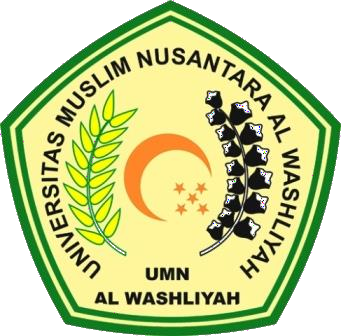 FACULTY OF TEACHER TRAINING AND EDUCATION UNIVERSITAS MUSLIM NUSANTARA AL WASHLIYAH MEDAN2022A THESISSubmitted to the Department of English Language Education in Partial Fullfillment of the Requirements for the Degree of Bachelor of EducationBy :SITI YOHANARegistration Number: 181224034FACULTY OF TEACHER TRAINING AND EDUCATION UNIVERSITAS MUSLIM NUSANTARA AL WASHLIYAH MEDAN2022